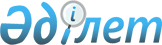 О ставках фиксированного суммарного налога для отдельных видов предпринимательской деятельности
					
			Утративший силу
			
			
		
					Решение Шымкентского городского маслихата Южно-Казахстанской области от 14 апреля 2008 года N 9/81-4с. Зарегистрировано Управлением юстиции города Шымкента Южно-Казахстанской области 27 мая 2008 года N 14-1-76. Утратило силу - решением Шымкентского городского маслихата Южно-Казахстанской области от 20 февраля 2009 года N 18/183-4c

       Сноска. Утратило силу - решением Шымкентского городского маслихата Южно-Казахстанской области от 20.02.2009 N 18/183-4c.       В соответствии со статьей 394 Кодекса Республики Казахстан от 12 июня 2001 года "О налогах и других обязательных платежах в бюджет" (Налоговый кодекс), подпунктом 15) пункта 1 статьи 6 Закона Республики Казахстан от 23 января 2001 года "О местном государственном управлении в Республике Казахстан" и постановлением Правительства Республики Казахстан от 23 октября 2006 года N 1016 "Об утверждении размеров минимальных и максимальных базовых ставок фиксированного суммарного налога" городской маслихат РЕШИЛ: 

      1. Установить ставки фиксированного суммарного налога для отдельных видов предпринимательской деятельности для налогоплательщиков, осуществляющих деятельность на территории города Шымкента согласно приложению к настоящему решению. 

      2. Признать утратившим силу решение городского маслихата от 24 марта 2006 года N 27/242-3с "О ставках акцизов на объекты игорного бизнеса и фиксированного суммарного налога для отдельных видов предпринимательской деятельности" (зарегистрировано в Реестре государственной регистрации нормативных правовых актов за N 14-1-28, опубликовано в газетах "Шымкент келбетi", "Панорама Шымкента" 14 апреля 2006 года). 

      3. Настоящее решение вводится в действие по истечении десяти календарных дней после дня его первого официального опубликования.       Председатель сессии городского маслихата       Секретарь городского маслихата 

Приложение к решению 

Шымкентского городского 

маслихата от 14 апреля 

2008 года N 9/81-4с  Ставки фиксированного суммарного налога 

для отдельных видов предпринимательской деятельности 

для налогоплательщиков, осуществляющих деятельность 

на территории г. Шымкента 
					© 2012. РГП на ПХВ «Институт законодательства и правовой информации Республики Казахстан» Министерства юстиции Республики Казахстан
				N Наименование объекта налогообложения Годовая ставка фиксированного суммарного налога (МРП) 1. Игровой автомат без денежного выигрыша, предназначенный для проведения игры с одним игроком 140 2. Игровой автомат без денежного выигрыша, предназначенный для проведения игры с участием более одного игрока 210 3 Персональный компьютер, используемый для проведения игры 50 4. Игровая дорожка 1000 5. Карт 150 6. Бильярдный стол 173 